Российская  Федерация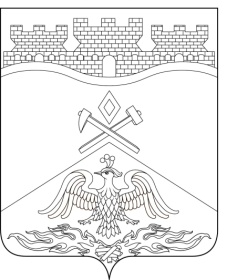 Ростовская  областьг о р о д   Ш а х т ыГОРОДСКАЯ ДУМАРЕШЕНИЕ № 37843-го заседания городской Думы города ШахтыПринято 30 мая 2023 годаО внесении изменения в «Положение об осуществлении муниципального жилищного контроля на территории муниципального образования «Город Шахты»В соответствии с частью 4 статьи 44, частью 3 статьи 50 Федерального закона от 31.07.2020 №248-ФЗ «О государственном контроле (надзоре) и муниципальном контроле в Российской Федерации», постановлением Правительства Российской Федерации от 25.06.2021 №990 «Об утверждении Правил разработки и утверждения контрольными (надзорными) органами программы профилактики рисков причинения вреда (ущерба) охраняемым законом ценностям», городская Дума города ШахтыРЕШИЛА:Внести в «Положение об осуществлении муниципального жилищного контроля на территории муниципального образования «Город Шахты», утвержденное решением городской Думы города Шахты от 28.09.2021 №130, следующее изменение:1) часть 3 статьи 4 изложить в следующей редакции:«3. Консультирование осуществляется по обращениям контролируемых лиц и их представителей.Консультирование осуществляется должностным лицом ОКДС ЖКХ, уполномоченным осуществлять муниципальный жилищный контроль, по телефону, посредством видео-конференц-связи, на личном приеме либо в ходе проведения профилактического мероприятия, контрольного мероприятия.По итогам консультирования информация в письменной форме контролируемым лицам и их представителям не предоставляется, за исключением случаев, когда контролируемое лицо направит запрос о предоставлении письменного ответа в сроки, установленные Федеральным законом от 2 мая 2006 года № 59-ФЗ «О порядке рассмотрения обращений граждан Российской Федерации».Консультирование по однотипным обращениям контролируемых лиц и их представителей осуществляется посредством размещения на официальном сайте Администрации муниципального образования «Город Шахты» в сети «Интернет» письменного разъяснения, подписанного должностным лицом ОКДС ЖКХ уполномоченным осуществлять муниципальный жилищный контроль.Консультирование осуществляется по следующим вопросам:организации и осуществление муниципального жилищного контроля;порядка осуществления контрольных мероприятий, установленных настоящим Положением;порядка обжалования действий (бездействия) должностных лиц, уполномоченных осуществлять муниципальный жилищный контроль;получения информации о нормативных правовых актах (их отдельных положениях), содержащих обязательные требования, оценка соблюдения которых осуществляется Администрацией города Шахты в рамках контрольных мероприятий.При осуществлении консультирования должностное лицо ОКДС ЖКХ, уполномоченное осуществлять муниципальный жилищный контроль, обязано соблюдать конфиденциальность информации, доступ к которой ограничен в соответствии с законодательством Российской Федерации.В ходе консультирования не может предоставляться информация, содержащая оценку конкретного контрольного мероприятия, решений и (или) действий должностных лиц, уполномоченных осуществлять муниципальный жилищный контроль, иных участников контрольного мероприятия, а также результаты проведенных в рамках контрольного мероприятия экспертизы, испытаний.Информация, ставшая известной должностному лицу ОКДС ЖКХ, уполномоченному осуществлять муниципальный жилищный контроль, в ходе консультирования, не может использоваться Администрацией города Шахты в целях оценки контролируемого лица по вопросам соблюдения обязательных требований.Должностными лицами ОКДС ЖКХ, уполномоченными осуществлять муниципальный жилищный контроль, ведется журнал учета консультирований.».Настоящее решение вступает в силу со дня его официального опубликования.Контроль за исполнением настоящего решения возложить на заместителя главы Администрации города Шахты Л.В. Лебединского и комитет городской Думы города Шахты по жилищно-коммунальному хозяйству (А.Е. Ермаков).И.о. председателя городской Думы –главы города Шахты								           К. Корнеев30 мая 2023 годаРазослано: Министерству региональной политики и массовых коммуникаций Правительства РО, Администрации города Шахты, прокуратуре, СМИ, дело.